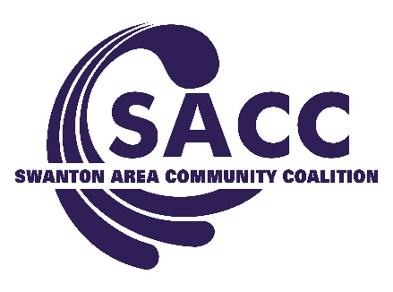 Attendance: Matthew Schneider, Kerri Rochelle, Ed Strietelmeier,Matt Smith, Adam Berg, Abigail Scicere, Jill FinkAbsent: Neil Toeppe, Colin McQuaide, Gary Waterstradt, Deb ChanySeptember 5, 2017 Board Meeting AgendaWelcome and Introductions– AdamOld Business (Adam)Review of Meeting Minutes.  1st: Matt		2nd: Ed			Vote: PassOpen Floor: Guest(s)?Board Contribution (Proposed by Deb at Aug meeting)- open for it; will talk further come October meetingNew BusinessOrganization Update-AdamStaffing (Internship) – Intern from BG; starting Sept 12 and here until Nov 17; will be working on different things to get well rounded experienceBoard Member Retreat Review	Positives: very positive feeling, good conversation (Ed); nice to go over everything and get everyone’s input (Matt) Well attended, and good to get everyone on track with goals and what we can improve on (Adam)Improve: No commentsCorn Fest (Adam) – disappointed by location – needed though for power; we didn’t get very many people stopping by; What can we do different for next year – eye catcher to get people to stop; Thinking about collaborating with Sherriff K-9 Unit; Jill didn’t have a lot of help – NHS was doing something else; just not enough people to help (Adam); Give away something for stopping (Kerri); hard relying on outside agency for SACC promotion (Jill)Youth Programming (Jill)SEED SMSParents Orientation – went well, seems like a lot of students will be returning and starting from 5th grade; SEED students presented Matt with tobacco signs and Jill sent out press release#ProjectBulldogs Social Media Campaign – the same concept from the spring, encouraging parents to talk to their kids about drugs; don’t want to segregate the 5th grade since in the same building; maybe see about getting new shirts (Kerri)SHS 5th Q Planning- Sept 22 vs. Evergreen (Switchback Crossing Café).  October 20 vs. Delta (Chic-fil-a)Volunteers:  1.)_Gary Waterstradt    2.)  Kerri Rochelle   3.) Marcus EspinozaHomecoming Week – we plan on giving out pom poms (that’s it because we have a lot of planning and events going on in October); maybe the intern will be able to take on something during homecoming week like social media campaignSES4th grade solidified collaboration; meeting with principal and two 4th grade teachers and they agreed to a full year of programming. Will start on September 14th Review of Financial Status- Adam              Current Balance:  DFC - ~$1,294.27 (end of fiscal year Sept. 30)     MHB - $12,878.36      Reserves - $29,038.00Break Out Session:  Meet within subcommittees from retreat to discuss a different topic that SACC would like to spend more time on.  *See notes below. Not a big enough group, so did it as a large group-Share InformationOpen Floor to Discussion (Adam)Adjournment (Adam)  Matt, EdWhere should we place more  energy/focus:Parents Involvement, education & Programming, (Target-Parent Boosters Elementary, SHS Band Boosters, Athletics) Invite to get involved/attend events, send info At the middle school, we received a grant to improve literacy and also a social component (after school program). When writing the grant, we would partner with other organizations. One of the things they are expecting us to do, invite the parents and families to attend events in the evening. Not just academic piece, but the whole child and a parent component (help them with parenting classes, etc.)Adult Community Programming (businesses & landlords), Town Hall (wider attendance), More community beautification & outreach based on mission (ex. Butt patrol), Increase advocates & volunteer base, more lunch & learn(s)-wide range of topics, Seniors citizens programming, Expand student involvement (in meetings & education)  Closing the gap, between parents & youthSEED Promotion Board/Communication spot (purchase board?)Expand SEED efforts to 4th grade Accomplished! Relations with the ministerial community-Use Ed to connect Ed said this is something that would be manageable 